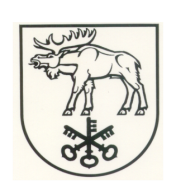 LAZDIJŲ RAJONO SAVIVALDYBĖS TARYBASPRENDIMASDĖL LAZDIJŲ RAJONO SAVIVALDYBĖS TARYBOS 2015 M. KOVO 31 D. SPRENDIMO NR. 5TS-1532 „DĖL STRATEGINIO PLANAVIMO LAZDIJŲ RAJONO SAVIVALDYBĖJE ORGANIZAVIMO TVARKOS APRAŠO PATVIRTINIMO“ PAKEITIMO2016 m. kovo 7 d. Nr. 34-402LazdijaiVadovaudamasi Lietuvos Respublikos vietos savivaldos įstatymo 18 straipsnio 1 dalimi, Lazdijų rajono savivaldybės taryba n u s p r e n d ž i a:Pakeisti Strateginio planavimo Lazdijų rajono savivaldybėje organizavimo tvarkos aprašą, patvirtintą Lazdijų rajono savivaldybės tarybos 2015 m. kovo 31 d. sprendimu Nr. 5TS-1532 „Dėl Strateginio planavimo Lazdijų rajono savivaldybėje organizavimo tvarkos aprašo patvirtinimo“:1. pakeisti 12 punktą ir jį išdėstyti taip: „12. Strateginio plėtros plano rengimą koordinuoja ir jo įgyvendinimo priežiūrą vykdo Savivaldybės strateginio planavimo komisija (toliau – Komisija), kurios sudėtį ir nuostatus tvirtina Savivaldybės taryba.“;2. pakeisti 17 punktą ir jį išdėstyti taip:„17. Strateginio plėtros plano ataskaitos rengiamos kas 3 metus. Ataskaitas rengia Grupė bei teikia pritarti Komisijai. Pritarus komisijai, ataskaitos teikiamos tvirtinti Savivaldybės tarybai. Ataskaitų tvirtinimas ir viešinimas vykdomas Savivaldybės tarybos veiklos reglamento nustatyta tvarka.“;3. pakeisti 40 punktą ir jį išdėstyti taip:„40. Savivaldybės administracijos metinį veiklos planą rengia Savivaldybės administracijos vyr. specialistas, atsakingas už strateginį planavimą.“.Savivaldybės meras                                                                                              ParengėGediminas Giedraitis2016-03-03LAZDIJŲ RAJONO SAVIVALDYBĖS TARYBOS SPRENDIMO„DĖL LAZDIJŲ RAJONO SAVIVALDYBĖS TARYBOS 2015 M. KOVO 31 D. SPRENDIMO NR. 5TS-1532 „DĖL STRATEGINIO PLANAVIMO LAZDIJŲ RAJONO SAVIVALDYBĖJE ORGANIZAVIMO TVARKOS APRAŠO PATVIRTINIMO“ PAKEITIMO“ PROJEKTOAIŠKINAMASIS RAŠTAS2016-03-103Lazdijų rajono savivaldybės tarybos sprendimo projektas „Dėl Lazdijų rajono savivaldybės tarybos 2015 m. kovo 31 d. sprendimo Nr. 5TS-1532 „Dėl Strateginio planavimo Lazdijų rajono savivaldybėje organizavimo tvarkos aprašo patvirtinimo“ pakeitimo“ parengtas vadovaujantis Lietuvos Respublikos vietos savivaldos įstatymo 18 straipsnio 1 dalimi.	Projekto tikslas – patikslinti Strateginio planavimo Lazdijų rajono savivaldybėje organizavimo tvarkos aprašą.Parengtas sprendimo projektas neprieštarauja galiojantiems teisės aktams.Priėmus sprendimo projektą, neigiamų pasekmių nenumatoma. Dėl sprendimo projekto pastabų ir pasiūlymų negauta.Sprendimo projektą parengė Lazdijų rajono savivaldybės administracijos vyr. specialistas Gediminas Giedraitis.Vyr. specialistas                                                                                             Gediminas Giedraitis